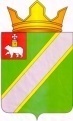 ПОСТАНОВЛЕНИЕадминистрации Путинского сельского поселенияВерещагинского района Пермского края01.11.2017  					                                                                      № 113О внесении изменений в перечень муниципальных программ Путинского сельского поселения Верещагинского муниципального района Пермского краяВ соответствии с Федеральным законом от 28 июня 2014 года № 172-ФЗ «О стратегическом планировании в Российской Федерации», руководствуясь постановлением Администрации путинского сельского поселения Верещагинского района Пермского края от 31.07.2015 года № 80 «О порядке разработки и реализации муниципальных программ Путинского сельского поселения Верещагинского муниципального района Пермского края», Уставом Путинского сельского поселения Верещагинского муниципального района Пермского края, Администрация Путинского сельского поселения Верещагинского района Пермского края ПОСТАНОВЛЯЕТ:1. Внести изменения в перечень муниципальных программ Путинского сельского поселения Верещагинского муниципального района Пермского края, утвержденного постановлением администрации Путинского сельского поселения Верещагинского района Пермского края от 31.07.2015 года № 81 (далее – перечень муниципальных программ):1.1. Перечень муниципальных программ изложить в новой редакции согласно приложению № 1 к настоящему постановлению.2. Настоящее постановление вступает в силу с момента его подписания.3. Настоящее постановление обнародовать путем размещения в подписках, находящихся в библиотеках с. Путино и п. Бородулино, на специальном стенде в помещении администрации и на официальном Интернет - сайте Верещагинского муниципального района Пермского края http://www.veradm.ru/in/md/org?cun=301208.4. Контроль исполнения настоящего постановления оставляю за собой.Глава сельского поселения – главаадминистрации Путинского сельского поселения                                   Л.М. ОбуховУТВЕРЖДЕНпостановлением Администрации Путинского сельского поселенияВерещагинского района Пермского края от 01.11.2017 года № 113 Перечень муниципальных программ Путинского сельского поселения Верещагинского муниципального района Пермского краяС 2016 годаС 2016 годаС 2016 годаПрограммыПрограммыПодпрограммыПожарная безопасность населения Путинского сельского поселения Верещагинского района Пермского края Пожарная безопасность населения Путинского сельского поселения Верещагинского района Пермского края Организационные и пропагандистские мероприятия в сфере пожарной безопасности населенияПожарная безопасность населения Путинского сельского поселения Верещагинского района Пермского края Пожарная безопасность населения Путинского сельского поселения Верещагинского района Пермского края Первичные меры пожарной безопасности населенияПротиводействие экстремизму и профилактика терроризма на территории Путинского сельского поселения Верещагинского района Пермского края Противодействие экстремизму и профилактика терроризма на территории Путинского сельского поселения Верещагинского района Пермского края Без выделения подпрограммРазвитие культуры в Путинском сельском поселении Верещагинского района Пермского краяРазвитие культуры в Путинском сельском поселении Верещагинского района Пермского краяОрганизация досуга и предоставление услуг организаций культуры Развитие культуры в Путинском сельском поселении Верещагинского района Пермского краяРазвитие культуры в Путинском сельском поселении Верещагинского района Пермского краяРазвитие физической культуры и спортаСодержание и развитие муниципального хозяйства Путинского сельского поселения Верещагинского района Пермского краяСодержание и развитие муниципального хозяйства Путинского сельского поселения Верещагинского района Пермского краяСодержание и развитие коммунальной инфраструктуры Содержание и развитие муниципального хозяйства Путинского сельского поселения Верещагинского района Пермского краяСодержание и развитие муниципального хозяйства Путинского сельского поселения Верещагинского района Пермского краяБлагоустройство Содержание и развитие муниципального хозяйства Путинского сельского поселения Верещагинского района Пермского краяСодержание и развитие муниципального хозяйства Путинского сельского поселения Верещагинского района Пермского краяРазвитие дорожного хозяйства и обеспечение безопасности дорожного движения С 2017 годаС 2017 годаС 2017 годаМуниципальное управление в Путинском сельском поселении Верещагинского района Пермского краяОрганизация муниципального управления Организация муниципального управления Муниципальное управление в Путинском сельском поселении Верещагинского района Пермского краяУправление муниципальным имуществом и земельными ресурсами Управление муниципальным имуществом и земельными ресурсами С 2018 годаС 2018 годаС 2018 годаДоступная среда в Путинском сельском поселении Верещагинского района Пермского краяОбеспечение доступности приоритетных объектов и услуг в приоритетных сферах жизнедеятельности инвалидов и других маломобильных групп населенияОбеспечение доступности приоритетных объектов и услуг в приоритетных сферах жизнедеятельности инвалидов и других маломобильных групп населенияФормирование современной городской среды в Путинском сельском поселении Верещагинского района Пермского краяБез выделения подпрограммБез выделения подпрограмм